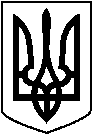  ЛЕТИЧІВСЬКА СЕЛИЩНА РАДА ХМЕЛЬНИЦЬКОЇ ОБЛАСТІВИКОНАВЧИЙ КОМІТЕТ  Р І Ш Е Н Н Я19.05.2021 р.                                         Летичів                                                № Про надання дозволу на складування щебенево-гравійної  суміші , відходів деревини (пеньки)	Розглянувши клопотання представництва компанії «ОНУР», керуючись Законом України «Про  місцеве самоврядування в Україні», виконавчий комітетВИРІШИВ:Дати дозвіл турецькій дорожньо - будівельній компанії «ОНУР» на складування щебенево-гравійної  суміші , відходів деревини (пеньки), на земельній ділянці комунальної власності площею 2га (кадастровий номер 6823087000:08:008:0003) за межами с. Ялинівка (км 328+000).Зобов’язати власника будівельних матеріалів вжити заходів до їх збереження у відповідності з дотриманням правил дорожнього руху та по завершенню реконструкції та капітального ремонту автомобільної дороги М-12 на ділянці (км 328+000) провести рекультивацію даної земельної ділянки.Контроль за виконанням цього рішення покласти на заступника селищного голови Ніцевича А.В.Селищний голова					Ігор ТИСЯЧНИЙ	